Publicado en Madrid el 24/02/2017 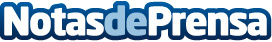 StubHub: La regulación precipitada impulsará la reventa callejeraJon Uriarte, cofundador de la startup española Ticketbis, que fue adquirida por StubHub a inicios de este año, ha emitido un comunicado sobre las recientes preocupaciones de los medios alrededor de la reventa de entradas en España:Datos de contacto:José Domingo Guariglia610 818 250Nota de prensa publicada en: https://www.notasdeprensa.es/stubhub-la-regulacion-precipitada-impulsara-la Categorias: Nacional Música Sociedad Entretenimiento Emprendedores E-Commerce Consumo Innovación Tecnológica http://www.notasdeprensa.es